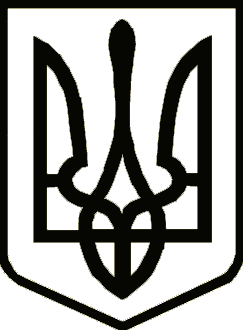 УкраїнаСРІБНЯНСЬКА СЕЛИЩНА РАДАРОЗПОРЯДЖЕННЯПро початок проведення  перевірки, передбаченої Законом України«Про очищення влади»Відповідно до Закону України «Про очищення влади», Порядку проведення перевірки достовірності відомостей щодо застосування заборон, передбачених частинами третьою і четвертою статті 1 Закону України «Про очищення влади», Постанови Кабінету Міністрів України від 16 жовтня 2014 року № 563, відповідно до п.20 частини 4 статті 42, частини 8 статті 59 Закону України  «Про місцеве самоврядування в Україні», зобов`язую:  1. ПРОВЕСТИ перевірку, передбачену Законом України «Про очищення влади», стосовно головного спеціаліста відділу бухгалтерського обліку та звітності Срібнянської селищної ради ТЯЖКУН Людмили Миколаївни, визначивши днем початку її проведення  23 листопада  2021 року. 2. Відділу кадрової роботи  Срібнянської селищної ради забезпечити проведення відповідних заходів, необхідних для даної перевірки.3. Людмилі ТЯЖКУН у десятиденний строк з дати початку перевірки подати до відділу кадрової роботи Срібнянської селищної ради власноручно написану заяву про те, що до неї застосовуються або не застосовуються заборони, визначені частиною третьою або четвертою статті 1 Закону України «Про очищення влади» та згоду на проходження перевірки і оприлюднення відомостей щодо неї.4. Відділу зв’язків з громадськістю, ЗМІ та громадськими організаціями Срібнянської селищної ради  оприлюднити це розпорядження на офіційному веб-сайті селищної ради. 5. Контроль за виконанням цього розпорядження покласти на керуючого справами (секретаря) виконавчого комітету Срібнянської селищної ради  Ірину ГЛЮЗО.Селищний голова                               	       	             Олена ПАНЧЕНКО22 листопада2021 року    смт Срібне			      №201